DEPARTEMENT DU PAS DE CALAIS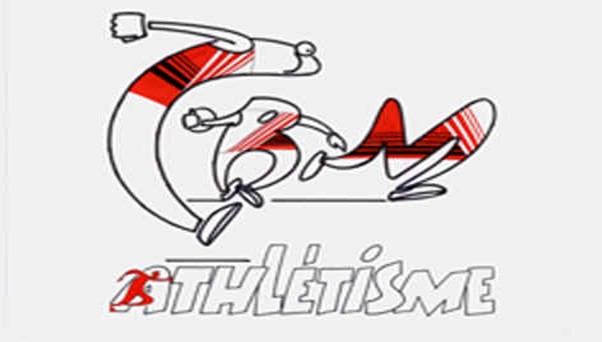 ARRONDISSEMENT DE LENSCOMMUNE DE BILLY MONTIGNY                                                                             CARABINIERS DE BILLY MONTIGNY ATHLETISMEAutorisation individuelle d’exercice de l’activité de revendeur d’objets mobiliersNom : 	_______________________________	Prénom : ________________________________Né(e) le : ___________________(Âge : ____ans)	 à : _____________________________Adresse postale : __________________________________________________________	__________________________________________________________Téléphone : _________________________ Courriel : _______________________________Titulaire de la pièce d’identité n° : __________________________________________________N° d’immatriculation de mon véhicule : _____________________________________________Par quel moyen avez-vous connu notre marché aux puces ? ___________________________________________________________________________________________________________La personne nommée ci-dessus déclare sur l’honneur :●  	De ne pas être commerçant(e)●  	De ne vendre que des objets personnels et usagés. (Article L310-2 du code du commerce)De non-participation à 2 autres manifestations de même nature au cours de l’année civile (Article R321-9 du code pénal)A se livrer à la revente d’objets mobiliers pendant la manifestation dénommée : VIDE GRENIER, qui se déroulera le samedi 27 août 2022 à BILLY-MONTIGNY (rue Voltaire, rue et place Charles Mathieu) de 10h à 17h.Montant réglé : ______€ pour _____mètres d’emplacements (nombre d’emplacements :____).Règlement : 		□ En espèce		□ En chèque*		□ Autre (préciser) : ____________Demande faite à : ______________________	□ Demande acceptée par l’organisateurLe : ____/____/2022.		Fait à BILLY-MONTIGNY, le ____/____/2022.Signature du demandeur: 				Signature du responsable:Attestation devant être remis à l’organisateur qui le joindra au registre.* Chèque à l’ordre de :CBM AthlétismeNuméro(s) de l’emplacement attribué par l’organisateur